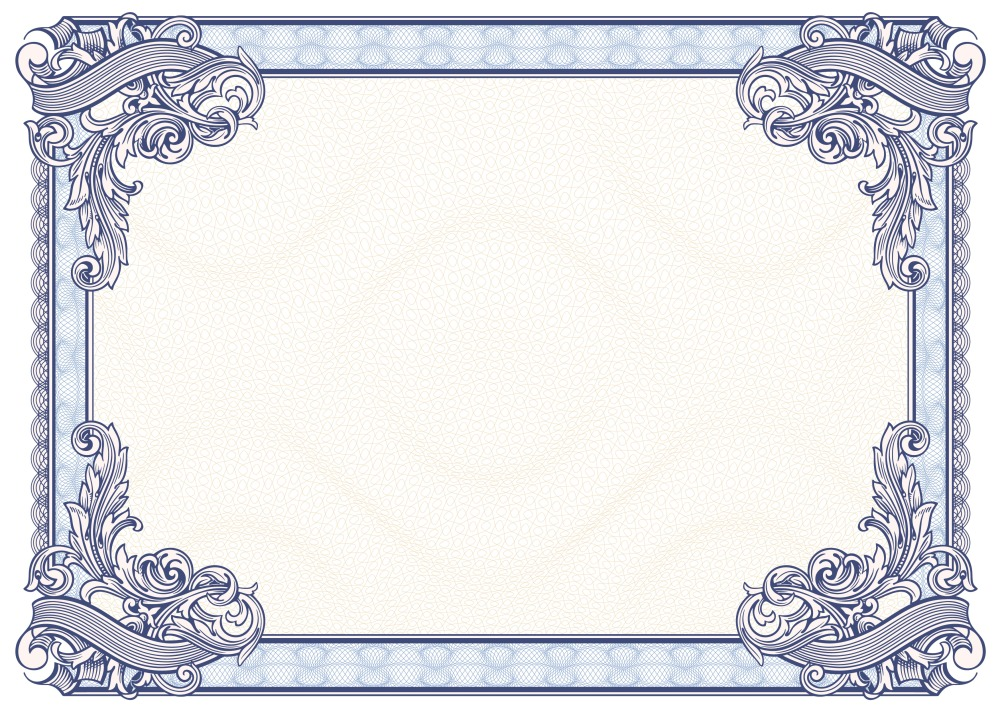 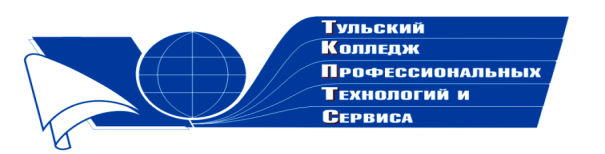 Государственное профессиональное образовательное учреждение  Тульской области «Тульский колледж профессиональных технологий и сервиса»СертификатНастоящим подтверждается, чтоЧекрыжов Сергей студент ГПОУ «Донского колледжа информационных технологий»принимал участие в общероссийском заочном конкурсе «Маршал Победы» к 120-летию со дня рождения Г.К. Жукова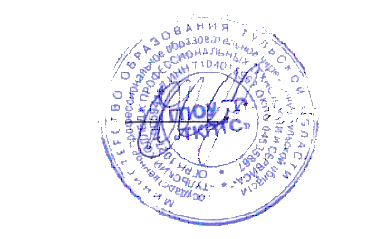    Директор ГПОУ ТО       «ТКПТС»                                     С.С. Курдюмов